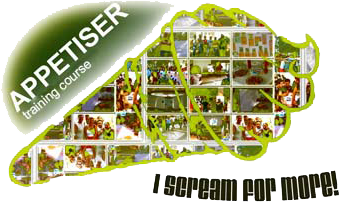 APPETISER - A TRAINING COURSE ON INTRODUCTION TO INTERNATIONAL YOUTH WORK Online editionHosted by the National Agencies of Czech Republic and Denmark. Supported by SALTO Training & Cooperation Resource CenterOverall schedule On-boarding & technical support for participants: 	26th of October to the 1st of November 2020Kick off of online training and learning activities: 	02nd of November 2020. Closing of the online training and learning activities: 13th of November 2020Total training hours: 					21 hours max.Programme* of online educational activities:*subject to changesSome help with words!Asynchronous: It is another way of saying that we don’t have to be all of us online as a group at the same time for carrying out the tasks required. You can go online at your own pace and at any time of the day (or night!) and deal with what is asked! However, there is a certain time frame (a few days, usually) for each session within which you have to have the tasks done!‘Zoom’ : This is a very popular online, video-conferencing platform. It goes without saying that a ‘Zoom’ online meeting requires your presence (technically speaking, the trainers’ team will invite you), that’s why a specific timing is marked on the dedicated column. Your registration to the course means, among many other things, that you have already marked these timings at your agenda and you will be 100% present!Q&A: Simply means, ‘Questions & Answers’. Usually refers to a moment that an expert is joining and the learners’ group can ‘fire-up’ questions!SessionDuration / Estimated time requirementOpen from - toFormat1. Getting familiar with the online learning environment (HOP Platform)45 - 60 minutes26th of October to the 1st of November 2020Asynchronous, media-enhanced online session on HOP Platform2. Official welcome & Getting to know each other.Introduction to the ‘YOUTHPASS’ ongoing session90 minutesMonday, 2nd of November10.00  - 11.30 CEST‘Zoom’ online meeting3. Working together60 - 90 minutesMonday, 2nd of November to Wednesday, 4th of NovemberAsynchronous, media-enhanced online session4. Introduction to the training course45 - 60 minutesMonday, 2nd of November to Wednesday, 4th of NovemberAsynchronous, text and/or media based online session5. ‘First tasting’ of Erasmus:+ Youth in Action & European Solidarity Corps Programmes. Briefing on the ETS Competence framework.90 minutesWednesday, 4th of November,10.00 - 11.30 CEST‘Zoom’ online meeting, with NAs’ staff present for a Q&A session6. Organizations’ bazaar and networking60 - 90 minutesWednesday, 4th of November to Friday, 6th of NovemberAsynchronous, media-enhanced online session7. Sharing of experiences 60 - 90 minutesWednesday, 4th of November to Friday, 6th of NovemberAsynchronous, discussion-based online session7.5 Reconnecting & looking at the next steps90 minutesMonday, 9th of November, 10.00 – 11.30 CEST‘Zoom’ online meeting8. Intercultural learning, Theory & Practice pt. 160 - 90 minutesMonday, 09th of November to Wednesday, 11th of NovemberAsynchronous, media- enhanced online session9. Intercultural learning, Theory & Practice pt. 260 - 90 minutesMonday, 09th of November to Wednesday, 11th of NovemberAsynchronous, media-enhanced online session10. Non-formal education / learning60 - 90 minutesMonday, 09th of November to Wednesday, 11th of NovemberAsynchronous, media-enhanced online session11. Erasmus+: Youth in Action and European Solidarity Corps further explained90 minutesWednesday, 11th of November10.00 - 11.30 CEST‘Zoom’ online meeting with NAs’ staff present for a Q&A session12. Good practices60 - 90 minutesWednesday, 11th of November to Friday, 13th of NovemberAsynchronous, media-enhanced online session13. The value of international youth work60 - 90 minutesWednesday, 11th of November to Friday, 13th of NovemberAsynchronous, collaborative, media-enhanced online session14. Wrapping up & closing of the course90 minutesFriday, 13th of November10.00 - 11.30 CEST‘Zoom’ online meeting15. Evaluation of the course15 - 30 minutesFriday, 13th of November up to 23.59 pmAsynchronous, online questionnaire and discussion forum